Produktspesifikasjon forRasteplass (39)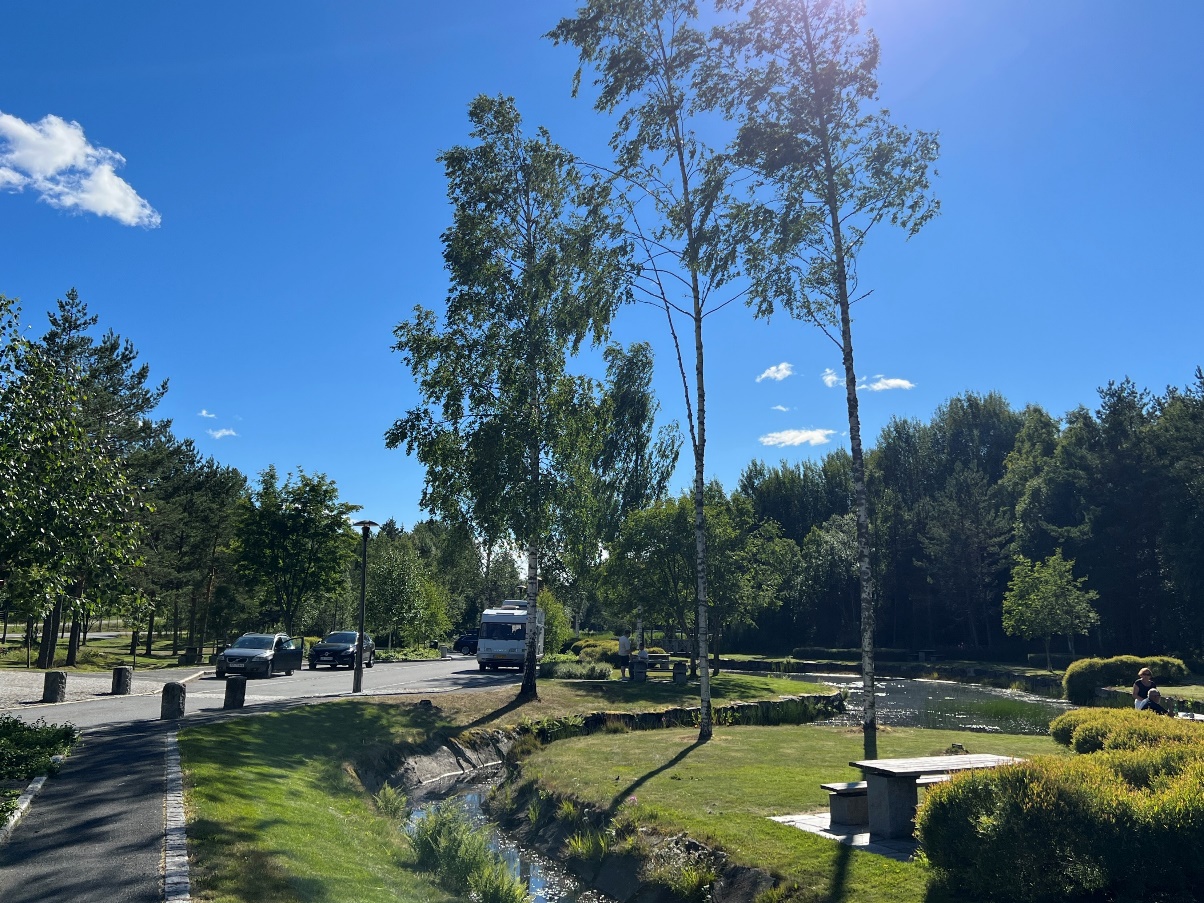 Figur 1	Østerholtheia rasteplass (Foto: Henriette Erken Busterud, Statens vegvesen)InnledningDette er en produktspesifikasjon for vegobjekttypen Rasteplass i NVDB. Produktspesifikasjon er oppdatert i henhold til Datakatalogversjon 2.35Sist oppdatert dato: 2023.12.18Om vegobjekttypen Tabell 2-1 gir generell informasjon om vegobjekttypen hentet fra DatakatalogenTabell 2-1	Informasjon om vegobjekttypenBruksområder Tabell 3-1 gir oversikt over viktige bruksområder for NVDB-data. Det er markert hvilke av disse som er aktuelle for denne vegobjekttypen. I noen tilfeller er det gitt mer utfyllende informasjon.Tabell 3-1	Oversikt over bruksområderRegistreringsregler med eksemplerRegistreringsreglerNedenfor presenteres regler for registrering av data knyttet til gjeldende vegobjekttype. For noen regler er det i kolonne til høyre referert til utfyllende eksempler.Eksempler HovedrasteplassØvrig rasteplassHelt vinterstengt rasteplassNavn på rasteplassBeregning av antall oppstillingsplasserRasteplass ved ferjekai Relasjoner Nedenfor er det listet opp relasjoner som kan settes opp mellom Rasteplass og andre vegobjekttyper. Som alternativ til begrepet relasjon benyttes «mor-datter», «assosiasjoner» og «tillatt sammenheng». Det vises både relasjoner der Rasteplass inngår som morobjekt og der Rasteplass inngår som datterobjekt. Det skilles mellom følgende relasjonstyper: 1 – Komposisjon – Komp - Består av/er del av
2 – Aggregering – Agr - Har/tilhører
3 – Assosiasjon – Asso - Har tilkoplet/er koplet til«B inf A» angir om det er krav til at stedfestingen til vegnettet for datterobjekt skal være innenfor stedfesting til morobjekt. «Delvis» betyr at utstrekning må være innenfor, men sideposisjon og/eller feltkode kan avvike.Mulige morobjekterTabell 5-1	Mulige «morobjekt» for vegobjekttypeMulige datterobjekterTabell 5-2	Mulige «datterobjekt» for vegobjekttype EgenskapstyperI det følgende beskrives egenskapstyper tilhørende aktuell vegobjekttype. Vi skiller på standard egenskapstyper og geometriegenskapstyper.Standard egenskapstyperEgenskapstyper som ikke er geometriegenskapstyper regnes som standard egenskapstyper. Disse gir utfyllende informasjon om vegobjektet.  Tabell 6-1 gir oversikt over alle standard egenskapstypene tilhørende Rasteplass. Tabell 6-1	Oversikt over egenskapstyper med tilhørende tillatte verdierGeometriegenskapstyper (egengeometri)Geometriegenskapstyper er definert for å holde på egengeometrien til et vegobjekt. Vi skiller på punkt-, linje/kurve- og flategeometri. Nøyaktighetskrav som er oppgitt i tilknytning til geometri er generelle krav til nøyaktighet for data i NVDB. Disse nøyaktighetskravene kan overstyres av spesifikke krav inngått i en kontrakt om leveranse av data til NVDB, f.eks. i en driftskontrakt eller i en utbyggingskontrakt.  Geometriegenskapstyper tilhørende Rasteplass er vist i Tabell 6-2.Tabell 6-2	GeometriegenskapstyperUML-modellRelasjoner (mor-datter)UML-diagram viser relasjoner til andre vegobjekttyper.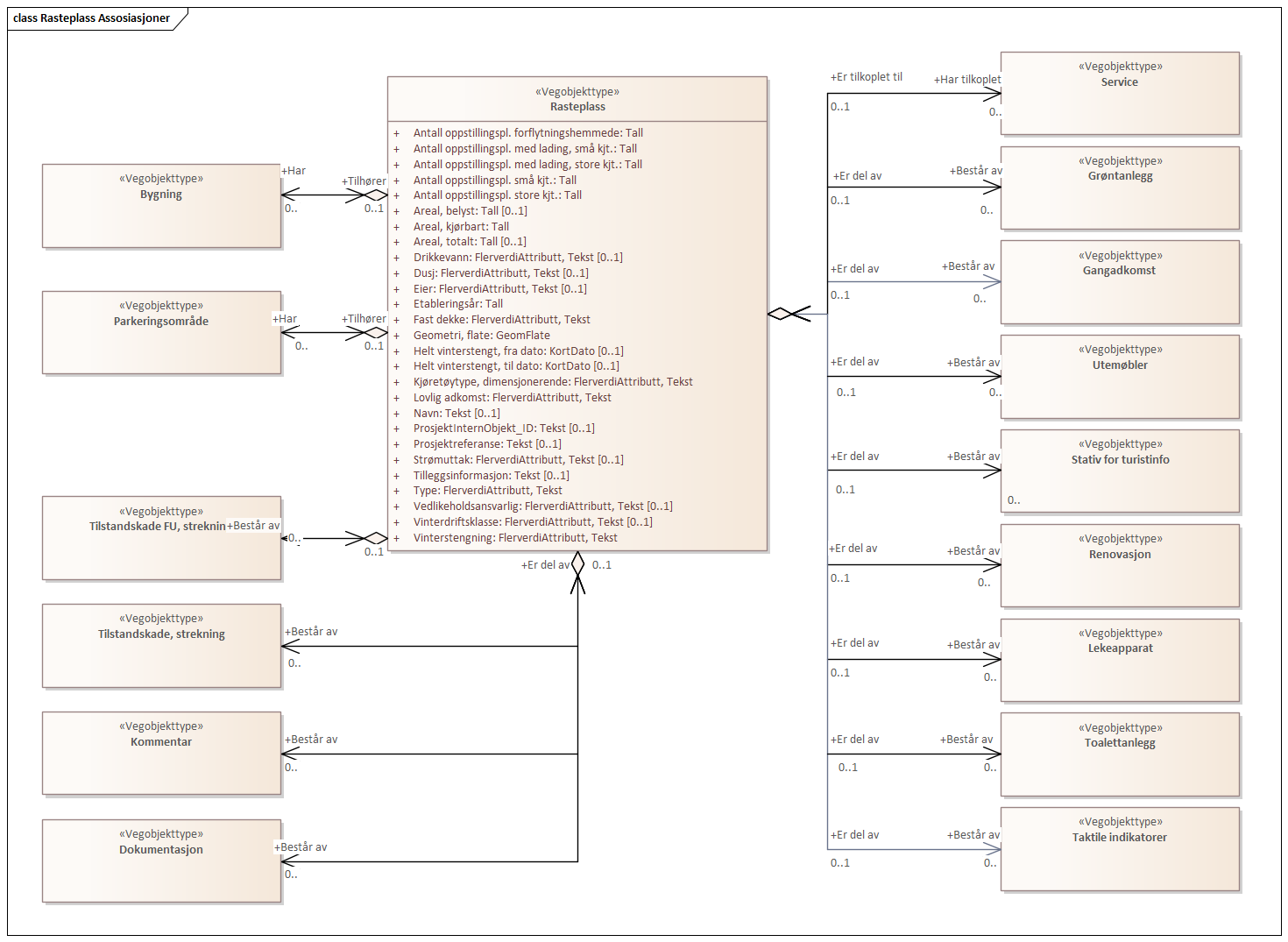 BetingelserUML-diagram viser egenskaper med betingelser.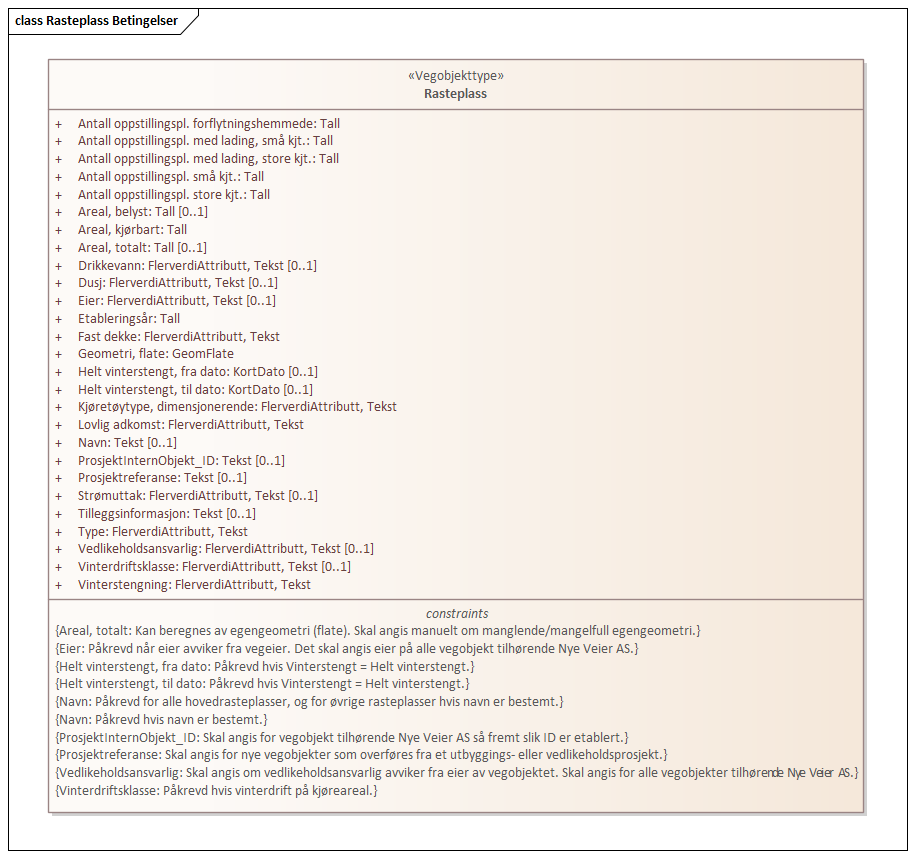 Tillatte verdierUML-diagram viser egenskaper med tillatte verdier.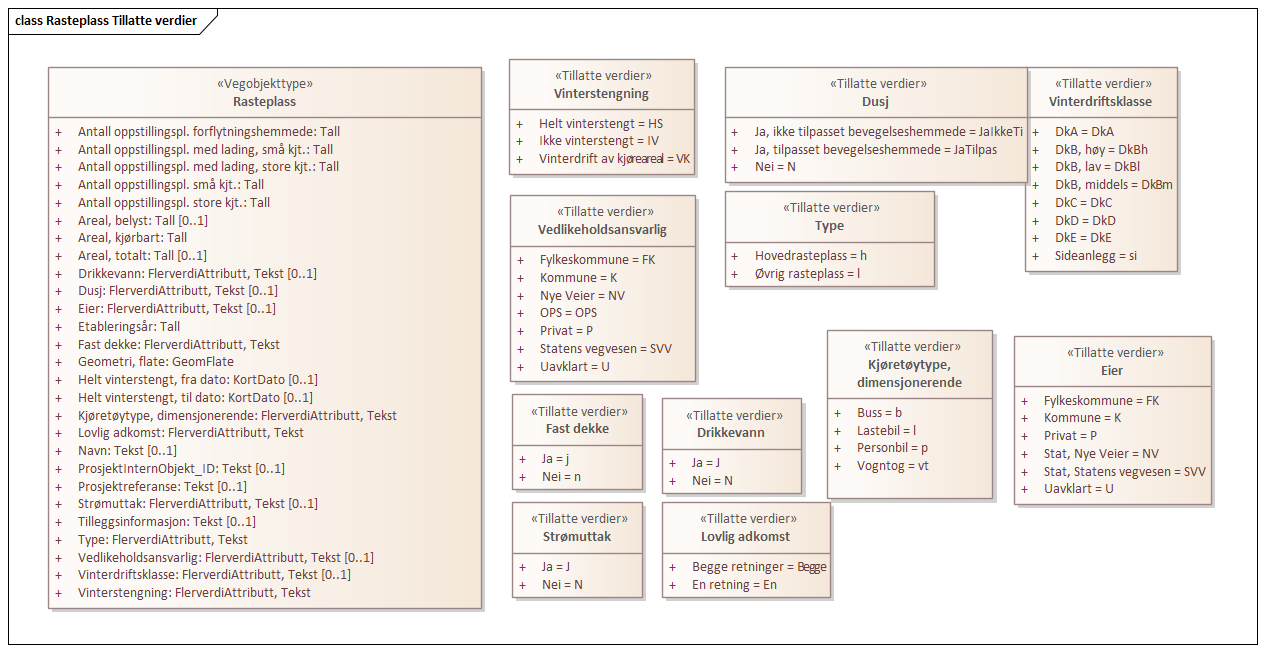 Navn vegobjekttypeRasteplassDefinisjonSted ved vegen der vegtrafikanter kan parkere og hvile. (Ordbok for veg- og Trafikkteknikk).Representasjon i vegnettetStrekningKategoritilhørighetKategori 2 - Nasjonale data 2SideposisjonsrelevantKanKjørefeltrelevantNeiKrav om morobjektNeiKan registreres på konnekteringslenkeNeiBruksområdeRelevantUtfyllende informasjonNTP - OversiktsplanleggingXVegnett - navigasjonXStatistikk BeredskapXSikkerhetXITSXVTS – InfoXInformasjon benyttes i Vegvesen trafikkKlima – MiljøVegliste – framkommelighetDrift og vedlikeholdXAnnet bruksområdeNr.Nr.RegelEks.1GenereltaEn forekomst av vegobjekttype Rasteplass i NVDB gjenspeiler en konkret rasteplass ute langs vegen. Eksempler viser ulike varianter av Rasteplass og hvordan disse skal registreres. 4.2.14.2.2bDet stilles ulike krav til Rasteplass, og en skiller mellom hovedrasteplasser og øvrige rasteplasser, se regel 5 - Egenskapsdata.  Andre sideanlegg som ikke tilfredsstiller kravene til Rasteplass, skal legges inn som andre vegobjekttyper i NVDB.  Se regel 7 «Lignende vegobjekttyper i Datakatalogen».cRasteplass skal alltid skiltes fra offentlig veg med symbol 613, og det skal være fysisk skille mellom hovedveg og rasteplass.  Rasteplass skal ha utemøbler og opplegg for avfallshåndtering, og sentralt opparbeidet areal skal være universelt utformet.dParkeringsplasser og parkeringsområder som er til for brukerne av rasteplassen angis med egenskapstypene til rasteplass.  I slike tilfeller skal en ikke legge inn parkeringsområde som datterobjekt til rasteplass.eStatens vegvesens veileder «Rasteplasser» Håndbok V204, angir hvilke krav som gjelder for rasteplasser.  Denne veilederen er rettet mot rasteplasser på riksveinettet i Norge, men selve definisjonene på rasteplass gjelder uavhengig av vegkategori.2Omfang – hva skal registreresaAlle rasteplasser på veger med vegkategori = europaveg, riksveg eller fylkesveg, skal registreres i NVDB.  bObjekttypen kan også registreres på øvrig vegnett.cKategori-3 data knyttet til rasteplass registreres ut fra vegeiers egne behov.3Forekomster – oppdeling ved registreringaEn rasteplass skal registreres som ett vegobjekt med en NVDBID, den skal ikke deles opp. bI tilfeller der det er flere rasteplassområder på samme side av vegen med felles inn- og utkjøring, registres dette som en rasteplass. cDer det er en rasteplass på hver side av vegen som betjener hver sin kjøreretning og har separate inn-/utkjøringer, registreres det som to forskjellige rasteplasser.  Men dersom disse har samme inn-/utkjøring registreres de som en rasteplass.4.2.44EgengeometriaEn rasteplass skal ha egengeometri, flate.  I noen tilfeller kan det være vanskelig å avgrense området.  Kontroller spesielt at avgrensningen er innenfor tomtegrensen til eieren av rasteplassen, om det ikke er spesifisert noe annet.4.2.15EgenskapsdataaDet framkommer av oversikten i kapittel 6.1 hvilke egenskapstyper som kan angis for denne vegobjekttypen. Her framkommer det også hvilken informasjon som er absolutt påkrevd (1), påkrevd (2), betinget (3) og opsjonell (4). I kapittel 7.3 finnes UML-modell som gir oversikt over egenskaper og tilhørende tillatte verdier.4.2.44.2.5bEgenskapstype Type angir hvilken type rasteplass det er snakk om.  Hovedrasteplass er sideanlegg som er tilrettelagt for rast og pause. De skal ha en gitt standard og tilstrekkelig kapasitet. De har toalett og er døgnåpne og tilgjengelige hele året for alle trafikanter og kjøretøygrupper (Rasteplass-strategidokument 2020).Krav til Hovedrasteplass:Helårs- og døgnåpent.Skiltes fra offentlig veg.Fysisk skille mellom hovedveg og rasteplass.Tilgjengelig for alle kjøretøytyper som er tillatt på tilhørende veg.Servicebygg: Toalett og stellemuligheter med god standard og drift, strøm, vann og avløp.Deler av arealet er belyst.Utemøbler tilpasset besøkstall.Opplegg for avfallshåndtering tilpasset behov og lokale bestemmelser.Sentralt opparbeidet areal er universelt utformet.  Øvrige rasteplasser er andre sideanlegg som er tilrettelagt for rast og pause. De kan være sesongåpne og ha varierende tilbud til ulike trafikanter og kjøretøygrupper (Rasteplass-strategidokument 2020).Krav til Øvrige rasteplasser:Skiltes fra offentlig veg.Fysisk skille mellom hovedveg og rasteplass.Tilgjengelig for lette kjøretøy.Sentralt opparbeidet areal er universelt utformet.Utemøbler tilpasset besøkstall.Opplegg for avfallshåndtering tilpasset behov og lokale bestemmelser.Dersom kravene til rasteplass ikke oppfylles er det ikke rasteplass, men en annen objekttype som skal legges inn i NVDB, se regel 7 - Lignende objekttyper i datakatalogen.cEgenskapstypen Antall oppstillingspl. små kjt. angir det totale antall oppstillingsplasser for små kjøretøy på rasteplassen. Egenskapstypen Antall oppstillingspl. forflytningshemmede angir hvor mange av det totale antall plasser for små kjøretøy som er merket/skiltet for forflytningshemmede.dEgenskapstypene Antall oppstillingspl. små kjt. og Antall oppstillingspl. store kjt. angir det totale antall oppstillingsplasser for hhv. små og store kjøretøy på rasteplassen. Egenskapstypene Antall oppstillingspl. med lading, små kjt. og Antall oppstillingspl. med lading, store kjt. angir hvor mange av det totale antall plasser for små kjøretøy og store kjøretøy som er tilrettelagt for lading av hhv. små og store kjøretøy.eEgenskapstypene Helt vinterstengt, fra dato og Helt vinterstengt, til dato angir måned og dato (mmdd) for når rasteplassen vinterstenges og når det åpnes for sesongen et normalår. Som dato er det tilstrekkelig å legge inn 1. eller 15. i aktuell måned.4.2.36RelasjoneraDet framkommer av kapittel 5 hvilke relasjoner vegobjekttype kan inngå i. I kapittel 7.1 finnes UML-modell som gir oversikt over relasjoner.bRasteplass med Type = Hovedrasteplass skal alltid ha Toalettanlegg (243), flere Utemøbler (28) og Renovasjon (27) som datter.  cRasteplass med Type = Øvrig rasteplass skal alltid ha Utemøbler (28) og Renovasjon (27) som datter.dRasteplass der det er tømmeanlegg for bobil skal alltid ha Service (110) som datter.7Lignende vegobjekttyper i DatakatalogenaSideanlegg er anlegg med muligheter for å stoppe langs vegen.  Sideanlegg skal dekke trafikantenes behov for stopp og korte opphold, og for å slippe andre trafikanter forbi.  I tillegg til Rasteplass kan dette eksempelvis være Parkeringsområde (43), Døgnhvileplass (809), Trafikklomme (47) med ulike bruksområder som Kjørepause/parkering, Kjettingplass, Havarinisje/Stopplomme, Lastelomme med flere.  Produktspesifikasjoner for disse vegobjekttypene gir regler for hva og hvordan disse skal registreres.bRasteplass ved ferjekai skal være adskilt fra selve ferjekaia og oppfylle kravene som gjelder for rasteplass.  Der dette ikke er tilfellet registreres ikke egen rasteplass og alle datterobjekter registreres som datterobjekter til Ferjekai (64).4.2.68Stedfesting til vegnettet i NVDB aRasteplass skal stedfestes på vegtrasenivå. bRasteplass stedfestes som et strekningsobjekt til vegen som administrativt eier rasteplassen. cI tilfeller der det er eget vegnett tilknyttet Rasteplass i NVDB, skal Rasteplass stedfestes på dette vegnettet.  Det er tilstrekkelig å stedfeste Rasteplass til det viktigste vegnettet på rasteplassen.  Eventuelle datterobjekt må stedfestes på samme vegnett som Rasteplass, se regel 6 – Relasjoner.4.2.1dRasteplass som ikke har eget vegnett i NVDB, knyttes til hovedløpet av vegen.   Sideposisjon skal angis.Eksempelet viser rasteplass med adkomst bare fra en kjøreretning.  Rasteplassen er lagt inn med egengeometri flate, markert med rødt.  Rasteplassen har eget vegnett og stedfestes derfor til dette, markert med blå strek.  Det nederste bildet viser skiltingen til rasteplassen.Dette er en hovedrasteplass da den er helårsåpen for alle typer kjøretøy, har toalettanlegg og flere utemøbler og oppfyller de andre kravene som er satt til hovedrasteplass.Eksempelet viser rasteplass med adkomst bare fra en kjøreretning.  Rasteplassen er lagt inn med egengeometri flate, markert med rødt.  Rasteplassen har eget vegnett og stedfestes derfor til dette, markert med blå strek.  Det nederste bildet viser skiltingen til rasteplassen.Dette er en hovedrasteplass da den er helårsåpen for alle typer kjøretøy, har toalettanlegg og flere utemøbler og oppfyller de andre kravene som er satt til hovedrasteplass.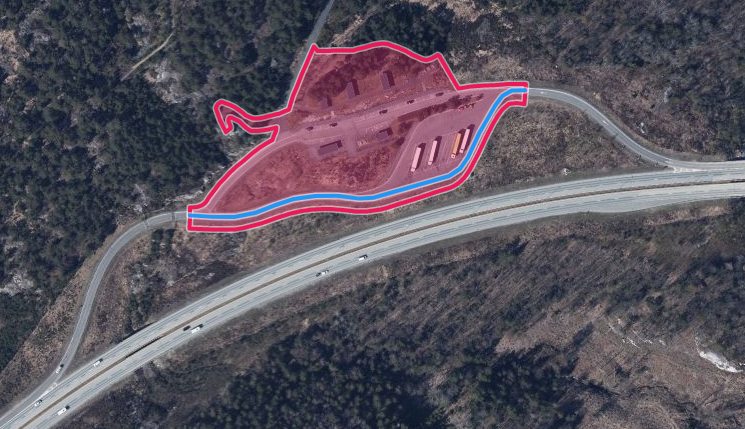 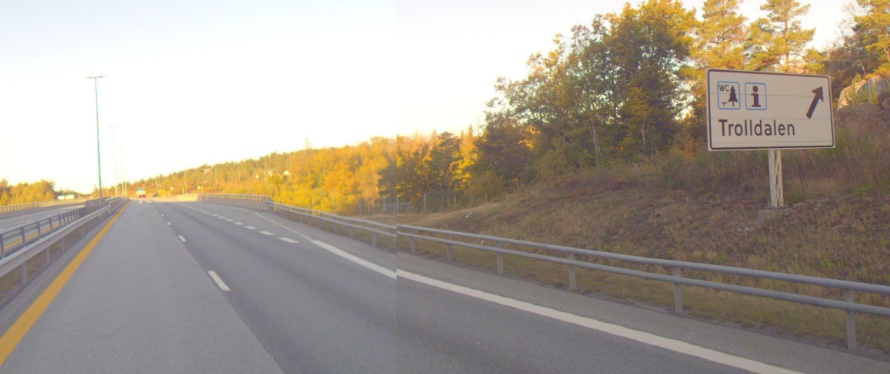 STEDFESTING:EV18 S8D1 m7981 SD1 m323-581EGENSKAPSDATA:- Navn = Trolldalen- Type = Hovedrasteplass- Antall oppstillingspl. små kjt. = 17 stk- Antall oppstillingspl. store kjt. = 7 stk- Antall oppstillingspl. Forflytningshemmede = 2 stk- Antall oppstillingspl. med lading små kjt. = 0 stk *- Antall oppstillingspl. med lading store kjt. = 0 stk *- Areal, totalt = 15300 m2- Areal, kjørbart = 5420 m2- Areal, belyst = 99 m2- Kjøretøytype, dimensjonerende = Vogntog- Lovlig adkomst = En retning- Fast dekke = Ja- Vinterstengning = Ikke vinterstengt- Vinterdriftsklasse = DkA- Dusj = Ja, ikke tilpasset bevegelseshemmede- Drikkevann = Ja- Strømuttak = Ja- Etableringsår = 2005- Eier = Stat, Statens vegvesen- Vedlikeholdsansvarlig = Privat*anslagFoto: Vegkart og Vegbilde, Statens vegvesenSTEDFESTING:EV18 S8D1 m7981 SD1 m323-581EGENSKAPSDATA:- Navn = Trolldalen- Type = Hovedrasteplass- Antall oppstillingspl. små kjt. = 17 stk- Antall oppstillingspl. store kjt. = 7 stk- Antall oppstillingspl. Forflytningshemmede = 2 stk- Antall oppstillingspl. med lading små kjt. = 0 stk *- Antall oppstillingspl. med lading store kjt. = 0 stk *- Areal, totalt = 15300 m2- Areal, kjørbart = 5420 m2- Areal, belyst = 99 m2- Kjøretøytype, dimensjonerende = Vogntog- Lovlig adkomst = En retning- Fast dekke = Ja- Vinterstengning = Ikke vinterstengt- Vinterdriftsklasse = DkA- Dusj = Ja, ikke tilpasset bevegelseshemmede- Drikkevann = Ja- Strømuttak = Ja- Etableringsår = 2005- Eier = Stat, Statens vegvesen- Vedlikeholdsansvarlig = Privat*anslagEksempelet viser øvrig rasteplass.  Denne rasteplassen har eget vegnett.  Rasteplassen er lagt inn med egengeometri flate, markert med rødt.  Rasteplassen stedfestes til vegnettet for rasteplassen, markert med blå strek.  Det nederste bildet viser skiltingen til rasteplassen.  Eksempelet viser øvrig rasteplass.  Denne rasteplassen har eget vegnett.  Rasteplassen er lagt inn med egengeometri flate, markert med rødt.  Rasteplassen stedfestes til vegnettet for rasteplassen, markert med blå strek.  Det nederste bildet viser skiltingen til rasteplassen.  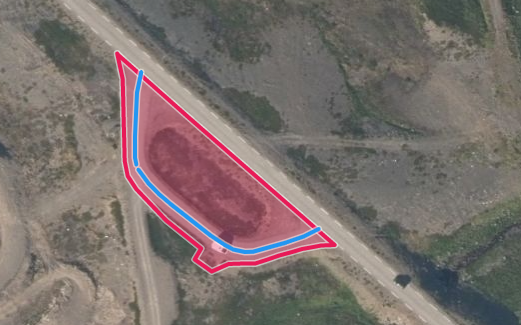 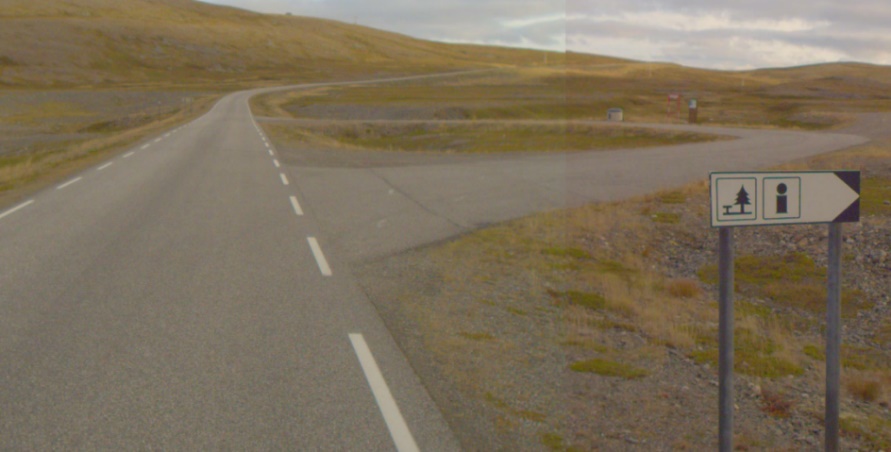 STEDFESTING:EV75 S2D1 m2088 SD1 m3-107EGENSKAPSDATA:- Navn = Vottenskaret- Type = Øvrig rasteplass- Antall oppstillingspl. små kjt. = 5 stk- Antall oppstillingspl. store kjt. = 1 stk- Antall oppstillingspl. Forflytningshemmede = 0 stk- Antall oppstillingspl. med lading små kjt. = 0 stk- Antall oppstillingspl. med lading store kjt. = 0 stk- Areal, totalt = 2058 m2- Areal, kjørbart = 650 m2- Kjøretøytype, dimensjonerende = Vogntog- Lovlig adkomst = Begge retninger- Fast dekke = Ja- Vinterstengning = Vinterdrift av kjøreareal- Vinterdriftsklasse = Sideanlegg- Eier = Stat, Statens vegvesen- Vedlikeholdsansvarlig = Statens vegvesenFoto: Vegkart og Vegbilde, fra Statens vegvesenSTEDFESTING:EV75 S2D1 m2088 SD1 m3-107EGENSKAPSDATA:- Navn = Vottenskaret- Type = Øvrig rasteplass- Antall oppstillingspl. små kjt. = 5 stk- Antall oppstillingspl. store kjt. = 1 stk- Antall oppstillingspl. Forflytningshemmede = 0 stk- Antall oppstillingspl. med lading små kjt. = 0 stk- Antall oppstillingspl. med lading store kjt. = 0 stk- Areal, totalt = 2058 m2- Areal, kjørbart = 650 m2- Kjøretøytype, dimensjonerende = Vogntog- Lovlig adkomst = Begge retninger- Fast dekke = Ja- Vinterstengning = Vinterdrift av kjøreareal- Vinterdriftsklasse = Sideanlegg- Eier = Stat, Statens vegvesen- Vedlikeholdsansvarlig = Statens vegvesenEksempelet viser rasteplass som er helt vinterstengt. Dette innebærer at avkjøringen er avstengt i vintersesongen. Rasteplassen stenges 15. oktober og åpnes igjen 1. mai et normalår.  Eksempelet viser rasteplass som er helt vinterstengt. Dette innebærer at avkjøringen er avstengt i vintersesongen. Rasteplassen stenges 15. oktober og åpnes igjen 1. mai et normalår.  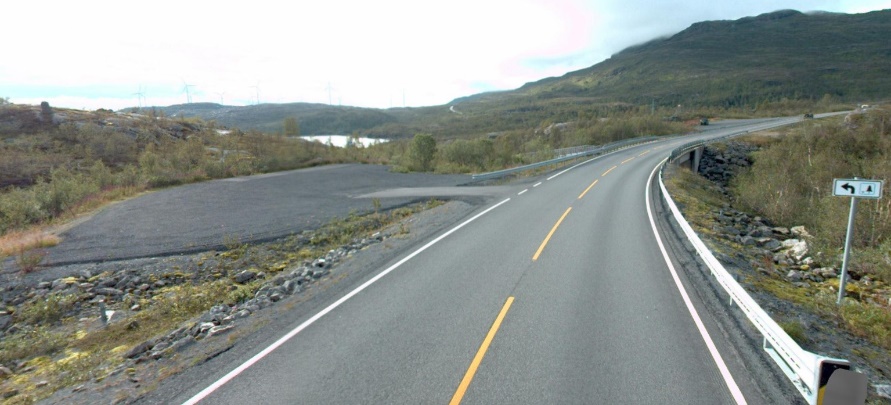 EGENSKAPSDATA:- Navn = Holmvassbru 2- Type = Øvrig rasteplass- Antall oppstillingspl. små kjt. = 8 stk- Antall oppstillingspl. store kjt. = 0 stk- Antall oppstillingspl. Forflytningshemmede = 0 stk- Antall oppstillingspl. med lading små kjt. = 0 stk- Antall oppstillingspl. med lading store kjt. = 0 stk- Areal, totalt = 880 m2- Areal, kjørbart = 820 m2- Kjøretøytype, dimensjonerende = Personbil- Lovlig adkomst = Begge retninger- Fast dekke = Nei- Vinterstengning = Helt vinterstengt- Helt vinterstengt, fra dato = 10-15- Helt vinterstengt, til dato = 05-01- Eier = Stat, Statens vegvesen- Vedlikeholdsansvarlig = Statens vegvesenFoto: Vegbilde, Statens vegvesenEGENSKAPSDATA:- Navn = Holmvassbru 2- Type = Øvrig rasteplass- Antall oppstillingspl. små kjt. = 8 stk- Antall oppstillingspl. store kjt. = 0 stk- Antall oppstillingspl. Forflytningshemmede = 0 stk- Antall oppstillingspl. med lading små kjt. = 0 stk- Antall oppstillingspl. med lading store kjt. = 0 stk- Areal, totalt = 880 m2- Areal, kjørbart = 820 m2- Kjøretøytype, dimensjonerende = Personbil- Lovlig adkomst = Begge retninger- Fast dekke = Nei- Vinterstengning = Helt vinterstengt- Helt vinterstengt, fra dato = 10-15- Helt vinterstengt, til dato = 05-01- Eier = Stat, Statens vegvesen- Vedlikeholdsansvarlig = Statens vegvesenEksempelet viser rasteplasser på Biri.  Her er det rasteplasser på hver side av vegen med egen innkjøring.  Dette registreres som to rasteplasser, markert med rød strek.  Rasteplassene har eget vegnett og stedfestes derfor til dette, markert med blå strek.  Begge rasteplassene er på samme sted, de får derfor samme navn Biri, med tillegg av himmelretning i forhold til vegen.  Eksempelet viser rasteplasser på Biri.  Her er det rasteplasser på hver side av vegen med egen innkjøring.  Dette registreres som to rasteplasser, markert med rød strek.  Rasteplassene har eget vegnett og stedfestes derfor til dette, markert med blå strek.  Begge rasteplassene er på samme sted, de får derfor samme navn Biri, med tillegg av himmelretning i forhold til vegen.  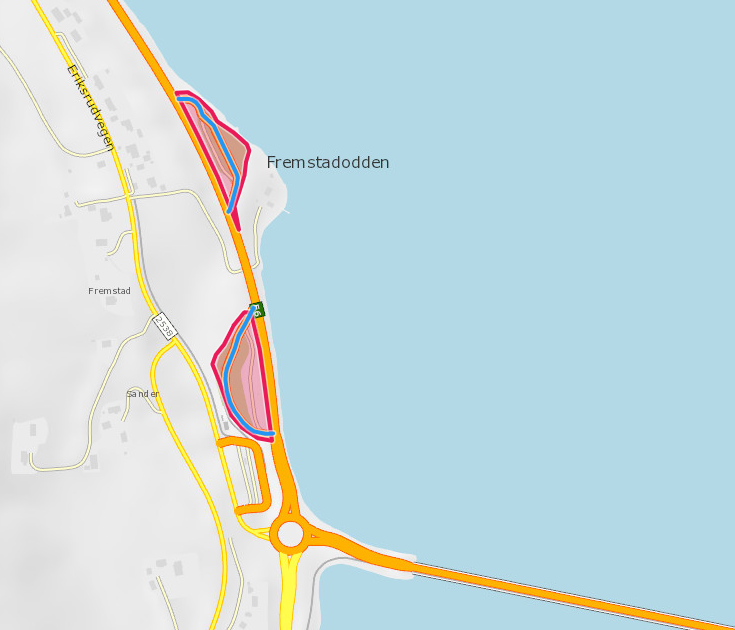 STEDFESTING: EV6 S34D1 m17 SD1 m15-215EGENSKAPSDATA:- Navn = Biri, syd- Lovlig adkomst = En retningSTEDFESTING: EV6 S34D1 m313 SD1 m5-185EGENSKAPSDATA:- Navn = Biri, nord- Lovlig adkomst = En retningFoto: Vegkart STEDFESTING: EV6 S34D1 m17 SD1 m15-215EGENSKAPSDATA:- Navn = Biri, syd- Lovlig adkomst = En retningSTEDFESTING: EV6 S34D1 m313 SD1 m5-185EGENSKAPSDATA:- Navn = Biri, nord- Lovlig adkomst = En retningEksempelet viser hvordan en kan beregne antall oppstillingsplasser for små og store kjøretøy på rasteplasser som ikke har oppmerkede oppstillingsplasser.  Antall oppstillingsplasser for små kjøretøy. Det forutsettes at området hvor det er lovlig å stå både for små og store kjøretøy kun er benyttet av små kjøretøy.  Ved beregning av antall slike oppstillingsplasser tar man utgangspunkt i at hver oppstillingsplass må være 2,5 meter bred og 5 meter lang.  Antall oppstillingsplasser for store kjøretøy. Det forutsettes at området hvor det er lovlig å stå både for små og store kjøretøy kun er benyttet av store kjøretøy.  Ved beregning av antall slike oppstillingsplasser tar man utgangspunkt i at hver oppstillingsplass må være 3 meter bred og 22 meter lang.  Eksempelet viser hvordan en kan beregne antall oppstillingsplasser for små og store kjøretøy på rasteplasser som ikke har oppmerkede oppstillingsplasser.  Antall oppstillingsplasser for små kjøretøy. Det forutsettes at området hvor det er lovlig å stå både for små og store kjøretøy kun er benyttet av små kjøretøy.  Ved beregning av antall slike oppstillingsplasser tar man utgangspunkt i at hver oppstillingsplass må være 2,5 meter bred og 5 meter lang.  Antall oppstillingsplasser for store kjøretøy. Det forutsettes at området hvor det er lovlig å stå både for små og store kjøretøy kun er benyttet av store kjøretøy.  Ved beregning av antall slike oppstillingsplasser tar man utgangspunkt i at hver oppstillingsplass må være 3 meter bred og 22 meter lang.  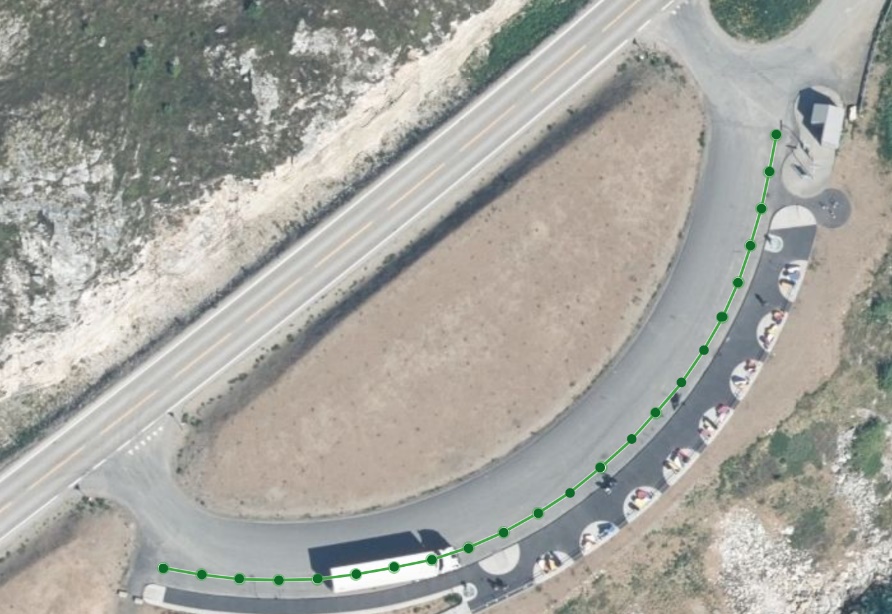 Små kjøretøyStrekningen som er satt av til biloppstilling er her 110 meter lang.  En beregner 5 meter for hver oppstillingsplass, dette gir da 22 oppstillingsplasser for små kjøretøy som markert med grønn farge på figuren.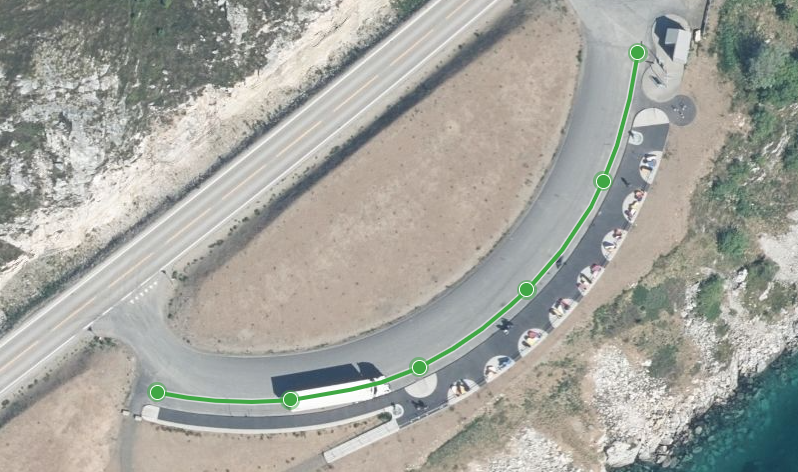 Store kjøretøyStrekningen som er satt av til biloppstilling er her 110 meter lang.  En beregner 22 meter for hver oppstillingsplass, dette gir da 5 oppstillingsplasser for store kjøretøy som markert med grønn farge på figuren. Foto: Vegkart EGENSKAPSDATA:Antall oppstillingspl. små kjt. = 22 stkAntall oppstillingspl. store kjt. = 5 stkEksempelet viser rasteplass ved ferjekai.  Rasteplassen er lagt inn med egengeometri flate, markert med rødt, og stedfestingen er markert med blå strek.  Rasteplassen er adskilt fra selve ferjekaia og oppfyller kravene til rasteplass.  Der dette ikke er tilfelle registreres ikke egen rasteplass og alle datterobjekter registreres som datterobjekter til ferjekai.  Eksempelet viser rasteplass ved ferjekai.  Rasteplassen er lagt inn med egengeometri flate, markert med rødt, og stedfestingen er markert med blå strek.  Rasteplassen er adskilt fra selve ferjekaia og oppfyller kravene til rasteplass.  Der dette ikke er tilfelle registreres ikke egen rasteplass og alle datterobjekter registreres som datterobjekter til ferjekai.  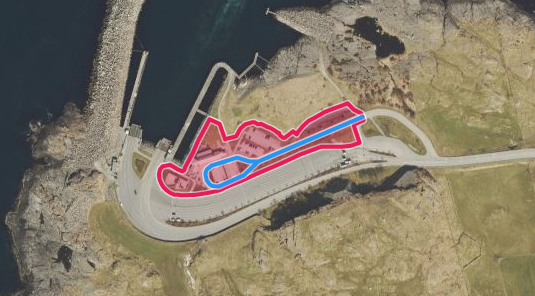 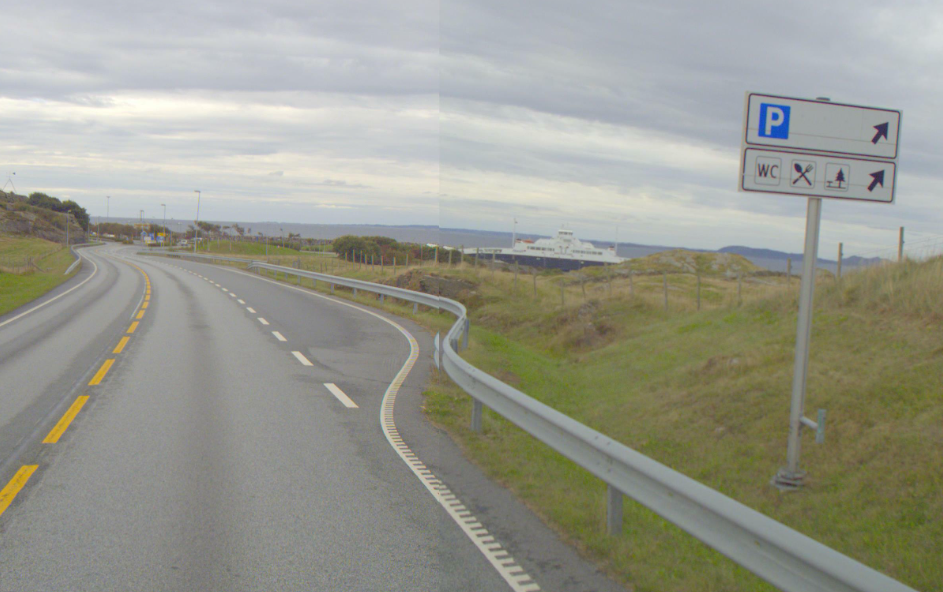 STEDFESTING: EV39 S97D20 m130-450MortavikaFoto: Vegkart og Vegbilde, Statens vegvesenSTEDFESTING: EV39 S97D20 m130-450MortavikaMorobjektMorobjektRelasjonstypeRelasjonstypeDatterobjektDatterobjektRelasjonsinfoRelasjonsinfoIdNavnIdNavnIdNavnB inf AIdMorobjektMorobjektRelasjonstypeRelasjonstypeDatterobjektDatterobjektRelasjonsinfoRelasjonsinfoIdNavnIdNavnIdNavnB inf AId39Rasteplass2Aggr65BygningDelvis12839Rasteplass1Komp26LekeapparatDelvis12939Rasteplass1Komp28UtemøblerDelvis13139Rasteplass1Komp243ToalettanleggDelvis13539Rasteplass1Komp27RenovasjonDelvis13939Rasteplass3Asso110ServiceDelvis17839Rasteplass1Komp297KommentarJa35039Rasteplass1Komp507Tilstand/skade FU, strekningJa58039Rasteplass1Komp508GrøntanleggDelvis61139Rasteplass1Komp623Stativ for turistinfoDelvis83039Rasteplass2Aggr43ParkeringsområdeDelvis93839Rasteplass1Komp446DokumentasjonJa141039Rasteplass1Komp294Tilstand/skade, strekningJa169039Rasteplass1Komp835GangadkomstDelvis194639Rasteplass1Komp859Taktile indikatorerDelvis2025EgenskapstypenavnTillatt verdiDatatypeViktighetBeskrivelseIDNavnTekst3: Betinget, se 'merknad registrering'Angir navn på rasteplassen. Der det er to rasteplasser på samme sted, en på hver side, kan samme navn brukes med tillegg av 1 og 2 eller himmelretning i forhold til vegen. Merknad registrering: Påkrevd for alle hovedrasteplasser, og for øvrige rasteplasser hvis navn er bestemt.1074TypeFlerverdiAttributt, Tekst2: PåkrevdAngir hvilken type rasteplass det er tale om.2036• HovedrasteplassHovedrasteplass er sideanlegg som er tilrettelagt for rast og pause. De skal ha en gitt standard og tilstrekkelig kapasitet. De har toalett og er døgnåpne og tilgjengelige hele året for alle trafikanter og kjøretøygrupper (Rasteplass-strategidokument 2020).3240• Øvrig rasteplassØvrige rasteplasser er andre sideanlegg som er tilrettelagt for rast og pause. De kan være sesongåpne og ha varierende tilbud til ulike trafikanter og kjøretøygrupper (Rasteplass-strategidokument 2020).3249Antall oppstillingspl. små kjt.Tall2: PåkrevdAngir hvor mange plasser som totalt er tilgjengelig for oppstilling av små kjøretøy (personbiler) på rasteplassen. For områder hvor det er lovlig å stå parkert for små kjøretøy, men som ikke har oppmerka oppstillingsplasser må det gjøres et anslag på hvor mange små kjøretøy det er plass til (Dimensjonerende mål på personbil B=2, 5 meter, L=5 meter). I summeringen forutsettes det at områder hvor det er lovlig å stå både for små og store kjøretøy er fylt opp av små kjøretøy.1805Antall oppstillingspl. store kjt.Tall2: PåkrevdAngir hvor mange plasser som totalt er tilgjengelig for oppstilling av store kjøretøy (vogntog) på rasteplassen. For områder hvor det er lovlig å stå parkert for store kjøretøy, men som ikke har oppmerka oppstillingsplasser må det gjøres et anslag på hvor mange store kjøretøy det er plass til (Dimensjonerende mål for store kjøretøy: B=3 meter, L=22 meter). I summeringen forutsettes det at områder hvor det er lovlig å stå både for små og store kjøretøy er fylt opp av store kjøretøy.1816Antall oppstillingspl. forflytningshemmedeTall2: PåkrevdAngir hvor mange av oppstillingsplassene som er beregnet for små kjøretøy som er merka for forflytningshemmede.9415Antall oppstillingspl. med lading, små kjt.Tall2: PåkrevdAngir hvor mange av oppstillingsplassene som er beregnet for små kjøretøy som er tilrettelagt for lading av slike kjøretøy.12843Antall oppstillingspl. med lading, store kjt.Tall2: PåkrevdAngir hvor mange av oppstillingsplassene som er beregnet for store kjøretøy som er tilrettelagt for lading av slike kjøretøy.12844Areal, totaltTall3: Betinget, se 'merknad registrering'Angir totalt areal av rasteplassen. Dette inkluderer både kjørbart og ikke kjørbart areal innenfor rasteplassen sin avgrensning. For mer informasjon om ulike arealtyper henvises til aktuelle "datterobjekt". Merknad registrering: Kan beregnes av egengeometri (flate). Skal angis manuelt om manglende/mangelfull egengeometri.1355Areal, kjørbartTall2: PåkrevdAngir kjørbart areal av rasteplassen, inkludert areal for oppstilling og parkering.8766Areal, belystTall4: OpsjonellGir anslag av belyst areal av rasteplassen.9416Kjøretøytype, dimensjonerendeFlerverdiAttributt, Tekst2: PåkrevdAngir største kjøretøytype rasteplassens innkjøring, utkjøring og øvrig kjørearealer er dimensjonert for å romme.1773• Personbil3109• Lastebil3119• Buss3250• Vogntog3130Lovlig adkomstFlerverdiAttributt, Tekst2: PåkrevdAngir om rasteplassen har lovlig adkomst fra en eller begge kjøreretninger.2037• En retningDet er kun lovlig adkomst til rasteplassen for en kjøreretning. Den andre kjøreretningen har ikke tilgang til rasteplassen pga. enten skilting, vegoppmerking eller fysisk sperring.3252• Begge retningerRasteplassen er tilgjengelig for begge kjøreretninger.3251Fast dekkeFlerverdiAttributt, Tekst2: PåkrevdAngir om det er fast dekke på rasteplassen. Merknad registrering: Dette gjelder kun det kjørbare arealet.4564• Ja5477• Nei5478VinterstengningFlerverdiAttributt, Tekst2: PåkrevdAngir i hvilken grad rasteplassen stenges om vinteren.8765• Ikke vinterstengtRasteplass inkludert servicetilbud er åpen hele året.17304• Vinterdrift av kjørearealVinterdrift av rasteplassens kjøreareal. Rasteplassens servicetilbud er stengt i vintersesongen.11604• Helt vinterstengtIngen vinterdrift. Avkjøring stengt i vintersesongen.11603Helt vinterstengt, fra datoKortDato3: Betinget, se 'merknad registrering'Angir måned og dato (mmdd) for når rasteplassen normalt vinterstenges helt. Helt vinterstengt vil si at det ikke utføres vinterdrift og rasteplassen er fysisk avsperret. Merknad registrering: Påkrevd hvis Vinterstengt = Helt vinterstengt.12845Helt vinterstengt, til datoKortDato3: Betinget, se 'merknad registrering'Angir måned og dato (mmdd) for når rasteplassen normalt åpnes etter vinterstengning. Merknad registrering: Påkrevd hvis Vinterstengt = Helt vinterstengt.12846VinterdriftsklasseFlerverdiAttributt, Tekst3: Betinget, se 'merknad registrering'Beskriver hvilken standard for vinterdrift som skal gjelde for rasteplassen. (Se også vegobjekttype 810-Vinterdriftsklasse). Merknad registrering: Påkrevd hvis vinterdrift på kjøreareal.9549• DkAGodkjent føreforhold er bar veg (tørr eller våt). Håndbok R610.13709• DkB, høyGodkjent føreforhold er bar veg (tørr eller våt), hardt snø-/isdekke tillates utenom hjulspor i begrenset tidsrom. Høyt tidskrav. Håndbok R610.13712• DkB, middelsGodkjent føreforhold er bar veg (tørr eller våt), hardt snø-/isdekke tillates utenom hjulspor i begrenset tidsrom. Middels tidskrav. Håndbok R610.13711• DkB, lavGodkjent føreforhold er bar veg (tørr eller våt), hardt snø-/isdekke tillates utenom hjulspor i begrenset tidsrom. Lavt tidskrav. Håndbok R610.13710• DkCGodkjent føreforhold er bar veg (tørr eller våt) i milde perioder og hardt snø-/isdekke i kalde perioder. Håndbok R610.13713• DkDGodkjent føreforhold er hardt snø-/isdekke. Håndbok R610.13714• DkEGodkjent føreforhold er hardt snø-/isdekke. Friksjon ned til 0,20 aksepteres. DkE skal normalt ikke nyttes på riksveg. Håndbok R610.13715• SideanleggSpesiell standard for sideanlegg. Håndbok R610.15873DusjFlerverdiAttributt, Tekst4: OpsjonellAngir om det er dusj på rasteplassen.9418• Ja, ikke tilpasset bevegelseshemmedeAngir at rasteplassen har dusj, men at denne ikke er tilpasset bevegelseshemmede.13265• Ja, tilpasset bevegelseshemmedeAngir at rasteplassen har dusj, og at denne er tilpasset bevegelseshemmede.13264• NeiAngir at rasteplassen ikke har dusj.13266DrikkevannFlerverdiAttributt, Tekst4: OpsjonellAngir om det er drikkevann på rasteplassen.9417• Ja13262• Nei13263StrømuttakFlerverdiAttributt, Tekst4: OpsjonellAngir om det er strømuttak i tilknytning til servicebygg eller toalettanlegg tilgjengelig for besøkende.9419• Ja13267• Nei13268EtableringsårTall2: PåkrevdAngir hvilket år vegobjektet ble etablert på stedet.10343TilleggsinformasjonTekst4: OpsjonellSupplerende informasjon om vegobjektet som ikke framkommer direkte av andre egenskapstyper.11559ProsjektreferanseTekst3: Betinget, se 'merknad registrering'Referanse til prosjekt. Det benyttes samme prosjektreferanse som på tilhørende Veganlegg (VT30). Benyttes for lettere å kunne skille nye data fra eksisterende data i NVDB. Merknad registrering: Skal angis for nye vegobjekter som overføres fra et utbyggings- eller vedlikeholdsprosjekt.11046ProsjektInternObjekt_IDTekst3: Betinget, se 'merknad registrering'Objektmerking. Unik innenfor tilhørende vegprosjekt. Merknad registrering: Skal angis for vegobjekt tilhørende Nye Veier AS så fremt slik ID er etablert.12283EierFlerverdiAttributt, Tekst3: Betinget, se 'merknad registrering'Angir hvem som er eier av vegobjektet. Merknad registrering: Påkrevd når eier avviker fra vegeier. Det skal angis eier på alle vegobjekt tilhørende Nye Veier AS.5819• Stat, Statens vegvesen8214• Stat, Nye Veier18595• Fylkeskommune10706• Kommune8240• Privat8266• UavklartVerdi benyttes inntil det er avklart hvem som er eier (ingen verdi tolkes som at vegeier er eier).17616VedlikeholdsansvarligFlerverdiAttributt, Tekst3: Betinget, se 'merknad registrering'Angir hvem som er vedlikeholdsansvarlig for rasteplassen som helhet. Det kan alternativt gis informasjon om dette til de ulike bestanddelene på rasteplassen. Merknad registrering: Skal angis om vedlikeholdsansvarlig avviker fra eier av vegobjektet. Skal angis for alle vegobjekter tilhørende Nye Veier AS.4565• Statens vegvesen5479• Nye Veier18730• Fylkeskommune19903• OPS18859• Kommune5480• Privat5481• Uavklart17681NavnGeometri, flateID Datakatalogen5131DatatypeGeomFlateBeskrivelseGir flate/polygon som geometrisk avgrenser rasteplassen, inkluderer både kjørbart og ikke kjørbart areal.Viktighet2: PåkrevdGrunnrissOmriss av rasteplass, også inkludert ikke-kjørbart areal.HøydereferanseTerreng.Krav om HrefNeiNøyaktighets-krav Grunnriss (cm)200 cmNøyaktighets-kravHøyde (cm)200 cm